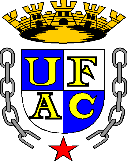 UNIVERSIDADE FEDERAL DO ACREPRÓ-REITORIA DE GRADUAÇÃOUNIVERSIDADE FEDERAL DO ACREPRÓ-REITORIA DE GRADUAÇÃOUNIVERSIDADE FEDERAL DO ACREPRÓ-REITORIA DE GRADUAÇÃOUNIVERSIDADE FEDERAL DO ACREPRÓ-REITORIA DE GRADUAÇÃOUNIVERSIDADE FEDERAL DO ACREPRÓ-REITORIA DE GRADUAÇÃOUNIVERSIDADE FEDERAL DO ACREPRÓ-REITORIA DE GRADUAÇÃOUNIVERSIDADE FEDERAL DO ACREPRÓ-REITORIA DE GRADUAÇÃOUNIVERSIDADE FEDERAL DO ACREPRÓ-REITORIA DE GRADUAÇÃOUNIVERSIDADE FEDERAL DO ACREPRÓ-REITORIA DE GRADUAÇÃOPLANO DE CURSOPLANO DE CURSOPLANO DE CURSOPLANO DE CURSOPLANO DE CURSOPLANO DE CURSOPLANO DE CURSOPLANO DE CURSOPLANO DE CURSOPLANO DE CURSOCentro Multidisciplinar – CMULTICentro Multidisciplinar – CMULTICentro Multidisciplinar – CMULTICentro Multidisciplinar – CMULTICentro Multidisciplinar – CMULTICentro Multidisciplinar – CMULTICentro Multidisciplinar – CMULTICentro Multidisciplinar – CMULTICentro Multidisciplinar – CMULTICentro Multidisciplinar – CMULTICurso Bacharelado em Ciências BiológicasCurso Bacharelado em Ciências BiológicasCurso Bacharelado em Ciências BiológicasCurso Bacharelado em Ciências BiológicasCurso Bacharelado em Ciências BiológicasCurso Bacharelado em Ciências BiológicasCurso Bacharelado em Ciências BiológicasCurso Bacharelado em Ciências BiológicasCurso Bacharelado em Ciências BiológicasCurso Bacharelado em Ciências BiológicasDisciplina: Pesquisa Biológica – CMULTI421Disciplina: Pesquisa Biológica – CMULTI421Disciplina: Pesquisa Biológica – CMULTI421Disciplina: Pesquisa Biológica – CMULTI421Disciplina: Pesquisa Biológica – CMULTI421Disciplina: Pesquisa Biológica – CMULTI421Créditos: 2-3-0Créditos: 2-3-0Créditos: 2-3-0Créditos: 2-3-0Pré-requisitos: NAPré-requisitos: NAPré-requisitos: NACo-requisitos: NACo-requisitos: NACo-requisitos: NACo-requisitos: NACo-requisitos: NACo-requisitos: NACo-requisitos: NACarga Horária: 120 horas 144 h/aCarga Horária: 120 horas 144 h/aCH de Acex: NACH de Acex: NACH de Acex: NAEncontros: 36Encontros: 36Encontros: 36Encontros: 36Encontros: 36Semestre Letivo/Ano: 01/2023 Semestre Letivo/Ano: 01/2023 Semestre Letivo/Ano: 01/2023 Semestre Letivo/Ano: 01/2023 Dias/horários de aula: Quartas e Sextas-feiras 13:30-17:50Dias/horários de aula: Quartas e Sextas-feiras 13:30-17:50Dias/horários de aula: Quartas e Sextas-feiras 13:30-17:50Dias/horários de aula: Quartas e Sextas-feiras 13:30-17:50Dias/horários de aula: Quartas e Sextas-feiras 13:30-17:50Dias/horários de aula: Quartas e Sextas-feiras 13:30-17:50Professores: Dra. Leandra Bordignon Professores: Dra. Leandra Bordignon Professores: Dra. Leandra Bordignon Professores: Dra. Leandra Bordignon Professores: Dra. Leandra Bordignon Professores: Dra. Leandra Bordignon Professores: Dra. Leandra Bordignon Professores: Dra. Leandra Bordignon Professores: Dra. Leandra Bordignon Professores: Dra. Leandra Bordignon I- Ementa: Esta disciplina é a etapa conclusiva do trabalho de conclusão de curso, onde o acadêmico é orientado na execução do projeto elaborado na disciplina Projeto do Trabalho de Conclusão de Curso. Aborda temas relacionados à adequação de projeto, solução de problemas e análise de dados, demonstrando as características de execução de um bom trabalho científico.I- Ementa: Esta disciplina é a etapa conclusiva do trabalho de conclusão de curso, onde o acadêmico é orientado na execução do projeto elaborado na disciplina Projeto do Trabalho de Conclusão de Curso. Aborda temas relacionados à adequação de projeto, solução de problemas e análise de dados, demonstrando as características de execução de um bom trabalho científico.I- Ementa: Esta disciplina é a etapa conclusiva do trabalho de conclusão de curso, onde o acadêmico é orientado na execução do projeto elaborado na disciplina Projeto do Trabalho de Conclusão de Curso. Aborda temas relacionados à adequação de projeto, solução de problemas e análise de dados, demonstrando as características de execução de um bom trabalho científico.I- Ementa: Esta disciplina é a etapa conclusiva do trabalho de conclusão de curso, onde o acadêmico é orientado na execução do projeto elaborado na disciplina Projeto do Trabalho de Conclusão de Curso. Aborda temas relacionados à adequação de projeto, solução de problemas e análise de dados, demonstrando as características de execução de um bom trabalho científico.I- Ementa: Esta disciplina é a etapa conclusiva do trabalho de conclusão de curso, onde o acadêmico é orientado na execução do projeto elaborado na disciplina Projeto do Trabalho de Conclusão de Curso. Aborda temas relacionados à adequação de projeto, solução de problemas e análise de dados, demonstrando as características de execução de um bom trabalho científico.I- Ementa: Esta disciplina é a etapa conclusiva do trabalho de conclusão de curso, onde o acadêmico é orientado na execução do projeto elaborado na disciplina Projeto do Trabalho de Conclusão de Curso. Aborda temas relacionados à adequação de projeto, solução de problemas e análise de dados, demonstrando as características de execução de um bom trabalho científico.I- Ementa: Esta disciplina é a etapa conclusiva do trabalho de conclusão de curso, onde o acadêmico é orientado na execução do projeto elaborado na disciplina Projeto do Trabalho de Conclusão de Curso. Aborda temas relacionados à adequação de projeto, solução de problemas e análise de dados, demonstrando as características de execução de um bom trabalho científico.I- Ementa: Esta disciplina é a etapa conclusiva do trabalho de conclusão de curso, onde o acadêmico é orientado na execução do projeto elaborado na disciplina Projeto do Trabalho de Conclusão de Curso. Aborda temas relacionados à adequação de projeto, solução de problemas e análise de dados, demonstrando as características de execução de um bom trabalho científico.I- Ementa: Esta disciplina é a etapa conclusiva do trabalho de conclusão de curso, onde o acadêmico é orientado na execução do projeto elaborado na disciplina Projeto do Trabalho de Conclusão de Curso. Aborda temas relacionados à adequação de projeto, solução de problemas e análise de dados, demonstrando as características de execução de um bom trabalho científico.I- Ementa: Esta disciplina é a etapa conclusiva do trabalho de conclusão de curso, onde o acadêmico é orientado na execução do projeto elaborado na disciplina Projeto do Trabalho de Conclusão de Curso. Aborda temas relacionados à adequação de projeto, solução de problemas e análise de dados, demonstrando as características de execução de um bom trabalho científico.II- Objetivos de EnsinoII- Objetivos de EnsinoII- Objetivos de EnsinoII- Objetivos de EnsinoII- Objetivos de EnsinoII- Objetivos de EnsinoII- Objetivos de EnsinoII- Objetivos de EnsinoII- Objetivos de EnsinoII- Objetivos de Ensino1- Objetivos Gerais Auxiliar os discentes na preparação e apresentação de uma monografia científica para obtenção do título de bacharel em biologia.2- Objetivos Específicos- Auxiliar na preparação de uma monografia científica com vistas a publicação em revista científica da área.- Discutir as melhores formas de apresentação dos resultados obtidos na pesquisa.1- Objetivos Gerais Auxiliar os discentes na preparação e apresentação de uma monografia científica para obtenção do título de bacharel em biologia.2- Objetivos Específicos- Auxiliar na preparação de uma monografia científica com vistas a publicação em revista científica da área.- Discutir as melhores formas de apresentação dos resultados obtidos na pesquisa.1- Objetivos Gerais Auxiliar os discentes na preparação e apresentação de uma monografia científica para obtenção do título de bacharel em biologia.2- Objetivos Específicos- Auxiliar na preparação de uma monografia científica com vistas a publicação em revista científica da área.- Discutir as melhores formas de apresentação dos resultados obtidos na pesquisa.1- Objetivos Gerais Auxiliar os discentes na preparação e apresentação de uma monografia científica para obtenção do título de bacharel em biologia.2- Objetivos Específicos- Auxiliar na preparação de uma monografia científica com vistas a publicação em revista científica da área.- Discutir as melhores formas de apresentação dos resultados obtidos na pesquisa.1- Objetivos Gerais Auxiliar os discentes na preparação e apresentação de uma monografia científica para obtenção do título de bacharel em biologia.2- Objetivos Específicos- Auxiliar na preparação de uma monografia científica com vistas a publicação em revista científica da área.- Discutir as melhores formas de apresentação dos resultados obtidos na pesquisa.1- Objetivos Gerais Auxiliar os discentes na preparação e apresentação de uma monografia científica para obtenção do título de bacharel em biologia.2- Objetivos Específicos- Auxiliar na preparação de uma monografia científica com vistas a publicação em revista científica da área.- Discutir as melhores formas de apresentação dos resultados obtidos na pesquisa.1- Objetivos Gerais Auxiliar os discentes na preparação e apresentação de uma monografia científica para obtenção do título de bacharel em biologia.2- Objetivos Específicos- Auxiliar na preparação de uma monografia científica com vistas a publicação em revista científica da área.- Discutir as melhores formas de apresentação dos resultados obtidos na pesquisa.1- Objetivos Gerais Auxiliar os discentes na preparação e apresentação de uma monografia científica para obtenção do título de bacharel em biologia.2- Objetivos Específicos- Auxiliar na preparação de uma monografia científica com vistas a publicação em revista científica da área.- Discutir as melhores formas de apresentação dos resultados obtidos na pesquisa.1- Objetivos Gerais Auxiliar os discentes na preparação e apresentação de uma monografia científica para obtenção do título de bacharel em biologia.2- Objetivos Específicos- Auxiliar na preparação de uma monografia científica com vistas a publicação em revista científica da área.- Discutir as melhores formas de apresentação dos resultados obtidos na pesquisa.1- Objetivos Gerais Auxiliar os discentes na preparação e apresentação de uma monografia científica para obtenção do título de bacharel em biologia.2- Objetivos Específicos- Auxiliar na preparação de uma monografia científica com vistas a publicação em revista científica da área.- Discutir as melhores formas de apresentação dos resultados obtidos na pesquisa.III- Conteúdos de EnsinoIII- Conteúdos de EnsinoIII- Conteúdos de EnsinoIII- Conteúdos de EnsinoIII- Conteúdos de EnsinoIII- Conteúdos de EnsinoIII- Conteúdos de EnsinoIII- Conteúdos de EnsinoIII- Conteúdos de EnsinoIII- Conteúdos de EnsinoUnidades Temáticas (ampliar as unidades, se necessário)Unidades Temáticas (ampliar as unidades, se necessário)Unidades Temáticas (ampliar as unidades, se necessário)Unidades Temáticas (ampliar as unidades, se necessário)Unidades Temáticas (ampliar as unidades, se necessário)Unidades Temáticas (ampliar as unidades, se necessário)Unidades Temáticas (ampliar as unidades, se necessário)Unidades Temáticas (ampliar as unidades, se necessário)C/HC/HUnidade 1-Unidade I – Pesquisa Biológica – Monografia (apresentação)– Etapas da elaboração de uma monografia:– Elementos pré-textuais– Introdução, Objetivo, pergunta, hipótese e justificativa– Estado da arte/ revisão bibliográfica– Materiais e métodos – Resultados e Discussão– Conclusão / Considerações Finais– Referências Bibliográficas (normas ABNT)– Apêndices, Anexos e Resumo/Abstract– Apresentação em power point Unidade 1-Unidade I – Pesquisa Biológica – Monografia (apresentação)– Etapas da elaboração de uma monografia:– Elementos pré-textuais– Introdução, Objetivo, pergunta, hipótese e justificativa– Estado da arte/ revisão bibliográfica– Materiais e métodos – Resultados e Discussão– Conclusão / Considerações Finais– Referências Bibliográficas (normas ABNT)– Apêndices, Anexos e Resumo/Abstract– Apresentação em power point Unidade 1-Unidade I – Pesquisa Biológica – Monografia (apresentação)– Etapas da elaboração de uma monografia:– Elementos pré-textuais– Introdução, Objetivo, pergunta, hipótese e justificativa– Estado da arte/ revisão bibliográfica– Materiais e métodos – Resultados e Discussão– Conclusão / Considerações Finais– Referências Bibliográficas (normas ABNT)– Apêndices, Anexos e Resumo/Abstract– Apresentação em power point Unidade 1-Unidade I – Pesquisa Biológica – Monografia (apresentação)– Etapas da elaboração de uma monografia:– Elementos pré-textuais– Introdução, Objetivo, pergunta, hipótese e justificativa– Estado da arte/ revisão bibliográfica– Materiais e métodos – Resultados e Discussão– Conclusão / Considerações Finais– Referências Bibliográficas (normas ABNT)– Apêndices, Anexos e Resumo/Abstract– Apresentação em power point Unidade 1-Unidade I – Pesquisa Biológica – Monografia (apresentação)– Etapas da elaboração de uma monografia:– Elementos pré-textuais– Introdução, Objetivo, pergunta, hipótese e justificativa– Estado da arte/ revisão bibliográfica– Materiais e métodos – Resultados e Discussão– Conclusão / Considerações Finais– Referências Bibliográficas (normas ABNT)– Apêndices, Anexos e Resumo/Abstract– Apresentação em power point Unidade 1-Unidade I – Pesquisa Biológica – Monografia (apresentação)– Etapas da elaboração de uma monografia:– Elementos pré-textuais– Introdução, Objetivo, pergunta, hipótese e justificativa– Estado da arte/ revisão bibliográfica– Materiais e métodos – Resultados e Discussão– Conclusão / Considerações Finais– Referências Bibliográficas (normas ABNT)– Apêndices, Anexos e Resumo/Abstract– Apresentação em power point Unidade 1-Unidade I – Pesquisa Biológica – Monografia (apresentação)– Etapas da elaboração de uma monografia:– Elementos pré-textuais– Introdução, Objetivo, pergunta, hipótese e justificativa– Estado da arte/ revisão bibliográfica– Materiais e métodos – Resultados e Discussão– Conclusão / Considerações Finais– Referências Bibliográficas (normas ABNT)– Apêndices, Anexos e Resumo/Abstract– Apresentação em power point Unidade 1-Unidade I – Pesquisa Biológica – Monografia (apresentação)– Etapas da elaboração de uma monografia:– Elementos pré-textuais– Introdução, Objetivo, pergunta, hipótese e justificativa– Estado da arte/ revisão bibliográfica– Materiais e métodos – Resultados e Discussão– Conclusão / Considerações Finais– Referências Bibliográficas (normas ABNT)– Apêndices, Anexos e Resumo/Abstract– Apresentação em power point 45 horas54h/a45 horas54h/aUnidade 2-– Elaboração do texto da monografia– Plantões tira dúvidas com atendimento individual– Apresentação da monografia: prévia e defesa com a bancaUnidade 2-– Elaboração do texto da monografia– Plantões tira dúvidas com atendimento individual– Apresentação da monografia: prévia e defesa com a bancaUnidade 2-– Elaboração do texto da monografia– Plantões tira dúvidas com atendimento individual– Apresentação da monografia: prévia e defesa com a bancaUnidade 2-– Elaboração do texto da monografia– Plantões tira dúvidas com atendimento individual– Apresentação da monografia: prévia e defesa com a bancaUnidade 2-– Elaboração do texto da monografia– Plantões tira dúvidas com atendimento individual– Apresentação da monografia: prévia e defesa com a bancaUnidade 2-– Elaboração do texto da monografia– Plantões tira dúvidas com atendimento individual– Apresentação da monografia: prévia e defesa com a bancaUnidade 2-– Elaboração do texto da monografia– Plantões tira dúvidas com atendimento individual– Apresentação da monografia: prévia e defesa com a bancaUnidade 2-– Elaboração do texto da monografia– Plantões tira dúvidas com atendimento individual– Apresentação da monografia: prévia e defesa com a banca135 horas162h/a135 horas162h/aIV- Metodologia de EnsinoIV- Metodologia de EnsinoIV- Metodologia de EnsinoIV- Metodologia de EnsinoIV- Metodologia de EnsinoIV- Metodologia de EnsinoIV- Metodologia de EnsinoIV- Metodologia de EnsinoIV- Metodologia de EnsinoIV- Metodologia de EnsinoA disciplina será ofertada em duas partes: a primeira, com aulas didáticas teórico-práticas em sala explicando sobre as partes da monografia, e a segunda parte será prática para finalização da pesquisa e escrita do texto da monografia. Também serão feitas orientações para a eleboração da monografia em todos os horários práticos da disciplina. A disciplina será ofertada em duas partes: a primeira, com aulas didáticas teórico-práticas em sala explicando sobre as partes da monografia, e a segunda parte será prática para finalização da pesquisa e escrita do texto da monografia. Também serão feitas orientações para a eleboração da monografia em todos os horários práticos da disciplina. A disciplina será ofertada em duas partes: a primeira, com aulas didáticas teórico-práticas em sala explicando sobre as partes da monografia, e a segunda parte será prática para finalização da pesquisa e escrita do texto da monografia. Também serão feitas orientações para a eleboração da monografia em todos os horários práticos da disciplina. A disciplina será ofertada em duas partes: a primeira, com aulas didáticas teórico-práticas em sala explicando sobre as partes da monografia, e a segunda parte será prática para finalização da pesquisa e escrita do texto da monografia. Também serão feitas orientações para a eleboração da monografia em todos os horários práticos da disciplina. A disciplina será ofertada em duas partes: a primeira, com aulas didáticas teórico-práticas em sala explicando sobre as partes da monografia, e a segunda parte será prática para finalização da pesquisa e escrita do texto da monografia. Também serão feitas orientações para a eleboração da monografia em todos os horários práticos da disciplina. A disciplina será ofertada em duas partes: a primeira, com aulas didáticas teórico-práticas em sala explicando sobre as partes da monografia, e a segunda parte será prática para finalização da pesquisa e escrita do texto da monografia. Também serão feitas orientações para a eleboração da monografia em todos os horários práticos da disciplina. A disciplina será ofertada em duas partes: a primeira, com aulas didáticas teórico-práticas em sala explicando sobre as partes da monografia, e a segunda parte será prática para finalização da pesquisa e escrita do texto da monografia. Também serão feitas orientações para a eleboração da monografia em todos os horários práticos da disciplina. A disciplina será ofertada em duas partes: a primeira, com aulas didáticas teórico-práticas em sala explicando sobre as partes da monografia, e a segunda parte será prática para finalização da pesquisa e escrita do texto da monografia. Também serão feitas orientações para a eleboração da monografia em todos os horários práticos da disciplina. A disciplina será ofertada em duas partes: a primeira, com aulas didáticas teórico-práticas em sala explicando sobre as partes da monografia, e a segunda parte será prática para finalização da pesquisa e escrita do texto da monografia. Também serão feitas orientações para a eleboração da monografia em todos os horários práticos da disciplina. A disciplina será ofertada em duas partes: a primeira, com aulas didáticas teórico-práticas em sala explicando sobre as partes da monografia, e a segunda parte será prática para finalização da pesquisa e escrita do texto da monografia. Também serão feitas orientações para a eleboração da monografia em todos os horários práticos da disciplina. V- Recursos Didáticos V- Recursos Didáticos V- Recursos Didáticos V- Recursos Didáticos V- Recursos Didáticos V- Recursos Didáticos V- Recursos Didáticos V- Recursos Didáticos V- Recursos Didáticos V- Recursos Didáticos Os recursos didáticos utilizados serão: computador com internet, aplicativos, textos, vídeos, PDFs, sites, softwares dentre outras ferramentas (Microsoft Power Point, sites, plataforma G Suite, Youtube, Microsoft Word, Microsoft Excel, etc).Os recursos didáticos utilizados serão: computador com internet, aplicativos, textos, vídeos, PDFs, sites, softwares dentre outras ferramentas (Microsoft Power Point, sites, plataforma G Suite, Youtube, Microsoft Word, Microsoft Excel, etc).Os recursos didáticos utilizados serão: computador com internet, aplicativos, textos, vídeos, PDFs, sites, softwares dentre outras ferramentas (Microsoft Power Point, sites, plataforma G Suite, Youtube, Microsoft Word, Microsoft Excel, etc).Os recursos didáticos utilizados serão: computador com internet, aplicativos, textos, vídeos, PDFs, sites, softwares dentre outras ferramentas (Microsoft Power Point, sites, plataforma G Suite, Youtube, Microsoft Word, Microsoft Excel, etc).Os recursos didáticos utilizados serão: computador com internet, aplicativos, textos, vídeos, PDFs, sites, softwares dentre outras ferramentas (Microsoft Power Point, sites, plataforma G Suite, Youtube, Microsoft Word, Microsoft Excel, etc).Os recursos didáticos utilizados serão: computador com internet, aplicativos, textos, vídeos, PDFs, sites, softwares dentre outras ferramentas (Microsoft Power Point, sites, plataforma G Suite, Youtube, Microsoft Word, Microsoft Excel, etc).Os recursos didáticos utilizados serão: computador com internet, aplicativos, textos, vídeos, PDFs, sites, softwares dentre outras ferramentas (Microsoft Power Point, sites, plataforma G Suite, Youtube, Microsoft Word, Microsoft Excel, etc).Os recursos didáticos utilizados serão: computador com internet, aplicativos, textos, vídeos, PDFs, sites, softwares dentre outras ferramentas (Microsoft Power Point, sites, plataforma G Suite, Youtube, Microsoft Word, Microsoft Excel, etc).Os recursos didáticos utilizados serão: computador com internet, aplicativos, textos, vídeos, PDFs, sites, softwares dentre outras ferramentas (Microsoft Power Point, sites, plataforma G Suite, Youtube, Microsoft Word, Microsoft Excel, etc).Os recursos didáticos utilizados serão: computador com internet, aplicativos, textos, vídeos, PDFs, sites, softwares dentre outras ferramentas (Microsoft Power Point, sites, plataforma G Suite, Youtube, Microsoft Word, Microsoft Excel, etc).VI- Avaliação da AprendizagemVI- Avaliação da AprendizagemVI- Avaliação da AprendizagemVI- Avaliação da AprendizagemVI- Avaliação da AprendizagemVI- Avaliação da AprendizagemVI- Avaliação da AprendizagemVI- Avaliação da AprendizagemVI- Avaliação da AprendizagemVI- Avaliação da AprendizagemO docente tem autonomia de alterar as datas das avaliações propostas no cronograma. Porém, o tipo de avaliação da disciplina já está definido no Projeto Pedagógico do Curso. As datas das avaliações (bancas) deverão seguir o cronograma da disciplina e contemplar discente, orientador(a) e membros da banca. O discente será responsável pela entrega do texto da monografia à banca, bem como providenciar condições e equipamento para apresentação oral da monografia. As notas da disciplina de Pesquisa Biológica – Monografia serão dadas através das fichas de avaliação preenchidas pelos três membros da banca, e será calculada uma média para as notas de texto (N1) e uma média para as notas da apresentação oral (N2), conforme consta no Projeto Pedagógico do Curso de Bacharelado em Ciências Biológicas. A média final será dada por: (N1+N2)/2. Se a média for acima de 8.0 pontos o discente será considerado aprovado. Devido da natureza da disciplina, não há exame final. Porém, a banca pode indicar reprovado com oportunidade de nova defesa, que deve ocorrer dentro de 20 dias.  Pela natureza da disciplina não há exame final, ficando o discente condicionado a entrega das demandas e à obtenção do rendimento nas duas avaliações descritas acima citadas. O docente tem autonomia de alterar as datas das avaliações propostas no cronograma. Porém, o tipo de avaliação da disciplina já está definido no Projeto Pedagógico do Curso. As datas das avaliações (bancas) deverão seguir o cronograma da disciplina e contemplar discente, orientador(a) e membros da banca. O discente será responsável pela entrega do texto da monografia à banca, bem como providenciar condições e equipamento para apresentação oral da monografia. As notas da disciplina de Pesquisa Biológica – Monografia serão dadas através das fichas de avaliação preenchidas pelos três membros da banca, e será calculada uma média para as notas de texto (N1) e uma média para as notas da apresentação oral (N2), conforme consta no Projeto Pedagógico do Curso de Bacharelado em Ciências Biológicas. A média final será dada por: (N1+N2)/2. Se a média for acima de 8.0 pontos o discente será considerado aprovado. Devido da natureza da disciplina, não há exame final. Porém, a banca pode indicar reprovado com oportunidade de nova defesa, que deve ocorrer dentro de 20 dias.  Pela natureza da disciplina não há exame final, ficando o discente condicionado a entrega das demandas e à obtenção do rendimento nas duas avaliações descritas acima citadas. O docente tem autonomia de alterar as datas das avaliações propostas no cronograma. Porém, o tipo de avaliação da disciplina já está definido no Projeto Pedagógico do Curso. As datas das avaliações (bancas) deverão seguir o cronograma da disciplina e contemplar discente, orientador(a) e membros da banca. O discente será responsável pela entrega do texto da monografia à banca, bem como providenciar condições e equipamento para apresentação oral da monografia. As notas da disciplina de Pesquisa Biológica – Monografia serão dadas através das fichas de avaliação preenchidas pelos três membros da banca, e será calculada uma média para as notas de texto (N1) e uma média para as notas da apresentação oral (N2), conforme consta no Projeto Pedagógico do Curso de Bacharelado em Ciências Biológicas. A média final será dada por: (N1+N2)/2. Se a média for acima de 8.0 pontos o discente será considerado aprovado. Devido da natureza da disciplina, não há exame final. Porém, a banca pode indicar reprovado com oportunidade de nova defesa, que deve ocorrer dentro de 20 dias.  Pela natureza da disciplina não há exame final, ficando o discente condicionado a entrega das demandas e à obtenção do rendimento nas duas avaliações descritas acima citadas. O docente tem autonomia de alterar as datas das avaliações propostas no cronograma. Porém, o tipo de avaliação da disciplina já está definido no Projeto Pedagógico do Curso. As datas das avaliações (bancas) deverão seguir o cronograma da disciplina e contemplar discente, orientador(a) e membros da banca. O discente será responsável pela entrega do texto da monografia à banca, bem como providenciar condições e equipamento para apresentação oral da monografia. As notas da disciplina de Pesquisa Biológica – Monografia serão dadas através das fichas de avaliação preenchidas pelos três membros da banca, e será calculada uma média para as notas de texto (N1) e uma média para as notas da apresentação oral (N2), conforme consta no Projeto Pedagógico do Curso de Bacharelado em Ciências Biológicas. A média final será dada por: (N1+N2)/2. Se a média for acima de 8.0 pontos o discente será considerado aprovado. Devido da natureza da disciplina, não há exame final. Porém, a banca pode indicar reprovado com oportunidade de nova defesa, que deve ocorrer dentro de 20 dias.  Pela natureza da disciplina não há exame final, ficando o discente condicionado a entrega das demandas e à obtenção do rendimento nas duas avaliações descritas acima citadas. O docente tem autonomia de alterar as datas das avaliações propostas no cronograma. Porém, o tipo de avaliação da disciplina já está definido no Projeto Pedagógico do Curso. As datas das avaliações (bancas) deverão seguir o cronograma da disciplina e contemplar discente, orientador(a) e membros da banca. O discente será responsável pela entrega do texto da monografia à banca, bem como providenciar condições e equipamento para apresentação oral da monografia. As notas da disciplina de Pesquisa Biológica – Monografia serão dadas através das fichas de avaliação preenchidas pelos três membros da banca, e será calculada uma média para as notas de texto (N1) e uma média para as notas da apresentação oral (N2), conforme consta no Projeto Pedagógico do Curso de Bacharelado em Ciências Biológicas. A média final será dada por: (N1+N2)/2. Se a média for acima de 8.0 pontos o discente será considerado aprovado. Devido da natureza da disciplina, não há exame final. Porém, a banca pode indicar reprovado com oportunidade de nova defesa, que deve ocorrer dentro de 20 dias.  Pela natureza da disciplina não há exame final, ficando o discente condicionado a entrega das demandas e à obtenção do rendimento nas duas avaliações descritas acima citadas. O docente tem autonomia de alterar as datas das avaliações propostas no cronograma. Porém, o tipo de avaliação da disciplina já está definido no Projeto Pedagógico do Curso. As datas das avaliações (bancas) deverão seguir o cronograma da disciplina e contemplar discente, orientador(a) e membros da banca. O discente será responsável pela entrega do texto da monografia à banca, bem como providenciar condições e equipamento para apresentação oral da monografia. As notas da disciplina de Pesquisa Biológica – Monografia serão dadas através das fichas de avaliação preenchidas pelos três membros da banca, e será calculada uma média para as notas de texto (N1) e uma média para as notas da apresentação oral (N2), conforme consta no Projeto Pedagógico do Curso de Bacharelado em Ciências Biológicas. A média final será dada por: (N1+N2)/2. Se a média for acima de 8.0 pontos o discente será considerado aprovado. Devido da natureza da disciplina, não há exame final. Porém, a banca pode indicar reprovado com oportunidade de nova defesa, que deve ocorrer dentro de 20 dias.  Pela natureza da disciplina não há exame final, ficando o discente condicionado a entrega das demandas e à obtenção do rendimento nas duas avaliações descritas acima citadas. O docente tem autonomia de alterar as datas das avaliações propostas no cronograma. Porém, o tipo de avaliação da disciplina já está definido no Projeto Pedagógico do Curso. As datas das avaliações (bancas) deverão seguir o cronograma da disciplina e contemplar discente, orientador(a) e membros da banca. O discente será responsável pela entrega do texto da monografia à banca, bem como providenciar condições e equipamento para apresentação oral da monografia. As notas da disciplina de Pesquisa Biológica – Monografia serão dadas através das fichas de avaliação preenchidas pelos três membros da banca, e será calculada uma média para as notas de texto (N1) e uma média para as notas da apresentação oral (N2), conforme consta no Projeto Pedagógico do Curso de Bacharelado em Ciências Biológicas. A média final será dada por: (N1+N2)/2. Se a média for acima de 8.0 pontos o discente será considerado aprovado. Devido da natureza da disciplina, não há exame final. Porém, a banca pode indicar reprovado com oportunidade de nova defesa, que deve ocorrer dentro de 20 dias.  Pela natureza da disciplina não há exame final, ficando o discente condicionado a entrega das demandas e à obtenção do rendimento nas duas avaliações descritas acima citadas. O docente tem autonomia de alterar as datas das avaliações propostas no cronograma. Porém, o tipo de avaliação da disciplina já está definido no Projeto Pedagógico do Curso. As datas das avaliações (bancas) deverão seguir o cronograma da disciplina e contemplar discente, orientador(a) e membros da banca. O discente será responsável pela entrega do texto da monografia à banca, bem como providenciar condições e equipamento para apresentação oral da monografia. As notas da disciplina de Pesquisa Biológica – Monografia serão dadas através das fichas de avaliação preenchidas pelos três membros da banca, e será calculada uma média para as notas de texto (N1) e uma média para as notas da apresentação oral (N2), conforme consta no Projeto Pedagógico do Curso de Bacharelado em Ciências Biológicas. A média final será dada por: (N1+N2)/2. Se a média for acima de 8.0 pontos o discente será considerado aprovado. Devido da natureza da disciplina, não há exame final. Porém, a banca pode indicar reprovado com oportunidade de nova defesa, que deve ocorrer dentro de 20 dias.  Pela natureza da disciplina não há exame final, ficando o discente condicionado a entrega das demandas e à obtenção do rendimento nas duas avaliações descritas acima citadas. O docente tem autonomia de alterar as datas das avaliações propostas no cronograma. Porém, o tipo de avaliação da disciplina já está definido no Projeto Pedagógico do Curso. As datas das avaliações (bancas) deverão seguir o cronograma da disciplina e contemplar discente, orientador(a) e membros da banca. O discente será responsável pela entrega do texto da monografia à banca, bem como providenciar condições e equipamento para apresentação oral da monografia. As notas da disciplina de Pesquisa Biológica – Monografia serão dadas através das fichas de avaliação preenchidas pelos três membros da banca, e será calculada uma média para as notas de texto (N1) e uma média para as notas da apresentação oral (N2), conforme consta no Projeto Pedagógico do Curso de Bacharelado em Ciências Biológicas. A média final será dada por: (N1+N2)/2. Se a média for acima de 8.0 pontos o discente será considerado aprovado. Devido da natureza da disciplina, não há exame final. Porém, a banca pode indicar reprovado com oportunidade de nova defesa, que deve ocorrer dentro de 20 dias.  Pela natureza da disciplina não há exame final, ficando o discente condicionado a entrega das demandas e à obtenção do rendimento nas duas avaliações descritas acima citadas. O docente tem autonomia de alterar as datas das avaliações propostas no cronograma. Porém, o tipo de avaliação da disciplina já está definido no Projeto Pedagógico do Curso. As datas das avaliações (bancas) deverão seguir o cronograma da disciplina e contemplar discente, orientador(a) e membros da banca. O discente será responsável pela entrega do texto da monografia à banca, bem como providenciar condições e equipamento para apresentação oral da monografia. As notas da disciplina de Pesquisa Biológica – Monografia serão dadas através das fichas de avaliação preenchidas pelos três membros da banca, e será calculada uma média para as notas de texto (N1) e uma média para as notas da apresentação oral (N2), conforme consta no Projeto Pedagógico do Curso de Bacharelado em Ciências Biológicas. A média final será dada por: (N1+N2)/2. Se a média for acima de 8.0 pontos o discente será considerado aprovado. Devido da natureza da disciplina, não há exame final. Porém, a banca pode indicar reprovado com oportunidade de nova defesa, que deve ocorrer dentro de 20 dias.  Pela natureza da disciplina não há exame final, ficando o discente condicionado a entrega das demandas e à obtenção do rendimento nas duas avaliações descritas acima citadas. VII- Bibliografia VII- Bibliografia VII- Bibliografia VII- Bibliografia VII- Bibliografia VII- Bibliografia VII- Bibliografia VII- Bibliografia VII- Bibliografia VII- Bibliografia 1- Bibliografia Básica MARCONI, M. A.; LAKATOS, E. M. Metodologia do trabalho científico: procedimentos básicos, pesquisa bibliográfica, projeto e relatório, publicações e trabalhos científicos. 7.ed. São Paulo: Atlas, 2012. 225 p.MINAYO, M. C. S. (org.).  Pesquisa  Social. Teoria, método e criatividade. 18 ed. Petrópolis: Vozes, 2001.2- Bibliografia Complementar SALVADOR, A. D. Métodos e técnicas de pesquisa bibliográfica: elaboração de trabalhos científicos. 11a ed. Porto Alegre: Sulina, 1986. 240 p.  3- Bibliografia SugeridaSEVERINO, A. J. 1941. Metodologia do trabalho científico, 23 ed. rev. e atualizada – São Paulo. Cortez, 2007.1- Bibliografia Básica MARCONI, M. A.; LAKATOS, E. M. Metodologia do trabalho científico: procedimentos básicos, pesquisa bibliográfica, projeto e relatório, publicações e trabalhos científicos. 7.ed. São Paulo: Atlas, 2012. 225 p.MINAYO, M. C. S. (org.).  Pesquisa  Social. Teoria, método e criatividade. 18 ed. Petrópolis: Vozes, 2001.2- Bibliografia Complementar SALVADOR, A. D. Métodos e técnicas de pesquisa bibliográfica: elaboração de trabalhos científicos. 11a ed. Porto Alegre: Sulina, 1986. 240 p.  3- Bibliografia SugeridaSEVERINO, A. J. 1941. Metodologia do trabalho científico, 23 ed. rev. e atualizada – São Paulo. Cortez, 2007.1- Bibliografia Básica MARCONI, M. A.; LAKATOS, E. M. Metodologia do trabalho científico: procedimentos básicos, pesquisa bibliográfica, projeto e relatório, publicações e trabalhos científicos. 7.ed. São Paulo: Atlas, 2012. 225 p.MINAYO, M. C. S. (org.).  Pesquisa  Social. Teoria, método e criatividade. 18 ed. Petrópolis: Vozes, 2001.2- Bibliografia Complementar SALVADOR, A. D. Métodos e técnicas de pesquisa bibliográfica: elaboração de trabalhos científicos. 11a ed. Porto Alegre: Sulina, 1986. 240 p.  3- Bibliografia SugeridaSEVERINO, A. J. 1941. Metodologia do trabalho científico, 23 ed. rev. e atualizada – São Paulo. Cortez, 2007.1- Bibliografia Básica MARCONI, M. A.; LAKATOS, E. M. Metodologia do trabalho científico: procedimentos básicos, pesquisa bibliográfica, projeto e relatório, publicações e trabalhos científicos. 7.ed. São Paulo: Atlas, 2012. 225 p.MINAYO, M. C. S. (org.).  Pesquisa  Social. Teoria, método e criatividade. 18 ed. Petrópolis: Vozes, 2001.2- Bibliografia Complementar SALVADOR, A. D. Métodos e técnicas de pesquisa bibliográfica: elaboração de trabalhos científicos. 11a ed. Porto Alegre: Sulina, 1986. 240 p.  3- Bibliografia SugeridaSEVERINO, A. J. 1941. Metodologia do trabalho científico, 23 ed. rev. e atualizada – São Paulo. Cortez, 2007.1- Bibliografia Básica MARCONI, M. A.; LAKATOS, E. M. Metodologia do trabalho científico: procedimentos básicos, pesquisa bibliográfica, projeto e relatório, publicações e trabalhos científicos. 7.ed. São Paulo: Atlas, 2012. 225 p.MINAYO, M. C. S. (org.).  Pesquisa  Social. Teoria, método e criatividade. 18 ed. Petrópolis: Vozes, 2001.2- Bibliografia Complementar SALVADOR, A. D. Métodos e técnicas de pesquisa bibliográfica: elaboração de trabalhos científicos. 11a ed. Porto Alegre: Sulina, 1986. 240 p.  3- Bibliografia SugeridaSEVERINO, A. J. 1941. Metodologia do trabalho científico, 23 ed. rev. e atualizada – São Paulo. Cortez, 2007.1- Bibliografia Básica MARCONI, M. A.; LAKATOS, E. M. Metodologia do trabalho científico: procedimentos básicos, pesquisa bibliográfica, projeto e relatório, publicações e trabalhos científicos. 7.ed. São Paulo: Atlas, 2012. 225 p.MINAYO, M. C. S. (org.).  Pesquisa  Social. Teoria, método e criatividade. 18 ed. Petrópolis: Vozes, 2001.2- Bibliografia Complementar SALVADOR, A. D. Métodos e técnicas de pesquisa bibliográfica: elaboração de trabalhos científicos. 11a ed. Porto Alegre: Sulina, 1986. 240 p.  3- Bibliografia SugeridaSEVERINO, A. J. 1941. Metodologia do trabalho científico, 23 ed. rev. e atualizada – São Paulo. Cortez, 2007.1- Bibliografia Básica MARCONI, M. A.; LAKATOS, E. M. Metodologia do trabalho científico: procedimentos básicos, pesquisa bibliográfica, projeto e relatório, publicações e trabalhos científicos. 7.ed. São Paulo: Atlas, 2012. 225 p.MINAYO, M. C. S. (org.).  Pesquisa  Social. Teoria, método e criatividade. 18 ed. Petrópolis: Vozes, 2001.2- Bibliografia Complementar SALVADOR, A. D. Métodos e técnicas de pesquisa bibliográfica: elaboração de trabalhos científicos. 11a ed. Porto Alegre: Sulina, 1986. 240 p.  3- Bibliografia SugeridaSEVERINO, A. J. 1941. Metodologia do trabalho científico, 23 ed. rev. e atualizada – São Paulo. Cortez, 2007.1- Bibliografia Básica MARCONI, M. A.; LAKATOS, E. M. Metodologia do trabalho científico: procedimentos básicos, pesquisa bibliográfica, projeto e relatório, publicações e trabalhos científicos. 7.ed. São Paulo: Atlas, 2012. 225 p.MINAYO, M. C. S. (org.).  Pesquisa  Social. Teoria, método e criatividade. 18 ed. Petrópolis: Vozes, 2001.2- Bibliografia Complementar SALVADOR, A. D. Métodos e técnicas de pesquisa bibliográfica: elaboração de trabalhos científicos. 11a ed. Porto Alegre: Sulina, 1986. 240 p.  3- Bibliografia SugeridaSEVERINO, A. J. 1941. Metodologia do trabalho científico, 23 ed. rev. e atualizada – São Paulo. Cortez, 2007.1- Bibliografia Básica MARCONI, M. A.; LAKATOS, E. M. Metodologia do trabalho científico: procedimentos básicos, pesquisa bibliográfica, projeto e relatório, publicações e trabalhos científicos. 7.ed. São Paulo: Atlas, 2012. 225 p.MINAYO, M. C. S. (org.).  Pesquisa  Social. Teoria, método e criatividade. 18 ed. Petrópolis: Vozes, 2001.2- Bibliografia Complementar SALVADOR, A. D. Métodos e técnicas de pesquisa bibliográfica: elaboração de trabalhos científicos. 11a ed. Porto Alegre: Sulina, 1986. 240 p.  3- Bibliografia SugeridaSEVERINO, A. J. 1941. Metodologia do trabalho científico, 23 ed. rev. e atualizada – São Paulo. Cortez, 2007.1- Bibliografia Básica MARCONI, M. A.; LAKATOS, E. M. Metodologia do trabalho científico: procedimentos básicos, pesquisa bibliográfica, projeto e relatório, publicações e trabalhos científicos. 7.ed. São Paulo: Atlas, 2012. 225 p.MINAYO, M. C. S. (org.).  Pesquisa  Social. Teoria, método e criatividade. 18 ed. Petrópolis: Vozes, 2001.2- Bibliografia Complementar SALVADOR, A. D. Métodos e técnicas de pesquisa bibliográfica: elaboração de trabalhos científicos. 11a ed. Porto Alegre: Sulina, 1986. 240 p.  3- Bibliografia SugeridaSEVERINO, A. J. 1941. Metodologia do trabalho científico, 23 ed. rev. e atualizada – São Paulo. Cortez, 2007.VIII- Cronograma da DisciplinaVIII- Cronograma da DisciplinaVIII- Cronograma da DisciplinaVIII- Cronograma da DisciplinaVIII- Cronograma da DisciplinaVIII- Cronograma da DisciplinaVIII- Cronograma da DisciplinaVIII- Cronograma da DisciplinaVIII- Cronograma da DisciplinaVIII- Cronograma da DisciplinaPeríodo de realização: De 24/05/2023 a 22/09/2023Dia e Horário de Execução: Quartas e Sextas-feiras das 13:30-17:50Período de realização: De 24/05/2023 a 22/09/2023Dia e Horário de Execução: Quartas e Sextas-feiras das 13:30-17:50Período de realização: De 24/05/2023 a 22/09/2023Dia e Horário de Execução: Quartas e Sextas-feiras das 13:30-17:50Período de realização: De 24/05/2023 a 22/09/2023Dia e Horário de Execução: Quartas e Sextas-feiras das 13:30-17:50Período de realização: De 24/05/2023 a 22/09/2023Dia e Horário de Execução: Quartas e Sextas-feiras das 13:30-17:50Período de realização: De 24/05/2023 a 22/09/2023Dia e Horário de Execução: Quartas e Sextas-feiras das 13:30-17:50Período de realização: De 24/05/2023 a 22/09/2023Dia e Horário de Execução: Quartas e Sextas-feiras das 13:30-17:50Período de realização: De 24/05/2023 a 22/09/2023Dia e Horário de Execução: Quartas e Sextas-feiras das 13:30-17:50Período de realização: De 24/05/2023 a 22/09/2023Dia e Horário de Execução: Quartas e Sextas-feiras das 13:30-17:50Período de realização: De 24/05/2023 a 22/09/2023Dia e Horário de Execução: Quartas e Sextas-feiras das 13:30-17:50Unidades Temáticas (ampliar, se necessário)Unidades Temáticas (ampliar, se necessário)Unidades Temáticas (ampliar, se necessário)Unidades Temáticas (ampliar, se necessário)Unidades Temáticas (ampliar, se necessário)Unidades Temáticas (ampliar, se necessário)Unidades Temáticas (ampliar, se necessário)InícioInícioTérminoUnidade 1Unidade 1Unidade 1Unidade 1Unidade 1Unidade 1Unidade 124/05/2324/05/2314/06/23Unidade 2Unidade 2Unidade 2Unidade 2Unidade 2Unidade 2Unidade 214/06/2314/06/2326/09/23Avaliação da aprendizagem (ampliar, se necessário)Avaliação da aprendizagem (ampliar, se necessário)Avaliação da aprendizagem (ampliar, se necessário)Avaliação da aprendizagem (ampliar, se necessário)Avaliação da aprendizagem (ampliar, se necessário)Avaliação da aprendizagem (ampliar, se necessário)Avaliação da aprendizagem (ampliar, se necessário)Data de RealizaçãoData de RealizaçãoData de RealizaçãoAvaliação N1 – Texto da MonografiaAvaliação N1 – Texto da MonografiaAvaliação N1 – Texto da MonografiaAvaliação N1 – Texto da MonografiaAvaliação N1 – Texto da MonografiaAvaliação N1 – Texto da MonografiaAvaliação N1 – Texto da MonografiaAté 13/09/23Até 13/09/23Até 13/09/23Avaliação N2 – Apresentação oral da MonografiaAvaliação N2 – Apresentação oral da MonografiaAvaliação N2 – Apresentação oral da MonografiaAvaliação N2 – Apresentação oral da MonografiaAvaliação N2 – Apresentação oral da MonografiaAvaliação N2 – Apresentação oral da MonografiaAvaliação N2 – Apresentação oral da MonografiaAté 22/09/23Até 22/09/23Até 22/09/23Realização de Exame Final – ***Segue as normas previstas no PPC do CursoRealização de Exame Final – ***Segue as normas previstas no PPC do CursoRealização de Exame Final – ***Segue as normas previstas no PPC do CursoRealização de Exame Final – ***Segue as normas previstas no PPC do CursoRealização de Exame Final – ***Segue as normas previstas no PPC do CursoRealização de Exame Final – ***Segue as normas previstas no PPC do CursoRealização de Exame Final – ***Segue as normas previstas no PPC do CursoAprovação do Colegiado de Curso (Regimento Geral da UFAC, Artigo 70, incisos II). Informar o fundamento regimental de elaboração e aprovação, indicando o dia da reunião do Colegiado de Curso que homologou o Plano de Curso. Exemplo: Plano de Curso elaborado nos termos do §2º, Art. 243 do Regimento Geral da Ufac, apreciado e homologado pelo Colegiado do Curso de Bacharelado em Ciências Biológicas, em reunião realizada em 26 de maio de 2023 , conforme estabelecido no Regimento da Ufac, Art. 70, II.Cruzeiro do Sul, AC, 19 de maio de 2023Leandra BordignonAprovação do Colegiado de Curso (Regimento Geral da UFAC, Artigo 70, incisos II). Informar o fundamento regimental de elaboração e aprovação, indicando o dia da reunião do Colegiado de Curso que homologou o Plano de Curso. Exemplo: Plano de Curso elaborado nos termos do §2º, Art. 243 do Regimento Geral da Ufac, apreciado e homologado pelo Colegiado do Curso de Bacharelado em Ciências Biológicas, em reunião realizada em 26 de maio de 2023 , conforme estabelecido no Regimento da Ufac, Art. 70, II.Cruzeiro do Sul, AC, 19 de maio de 2023Leandra BordignonAprovação do Colegiado de Curso (Regimento Geral da UFAC, Artigo 70, incisos II). Informar o fundamento regimental de elaboração e aprovação, indicando o dia da reunião do Colegiado de Curso que homologou o Plano de Curso. Exemplo: Plano de Curso elaborado nos termos do §2º, Art. 243 do Regimento Geral da Ufac, apreciado e homologado pelo Colegiado do Curso de Bacharelado em Ciências Biológicas, em reunião realizada em 26 de maio de 2023 , conforme estabelecido no Regimento da Ufac, Art. 70, II.Cruzeiro do Sul, AC, 19 de maio de 2023Leandra BordignonAprovação do Colegiado de Curso (Regimento Geral da UFAC, Artigo 70, incisos II). Informar o fundamento regimental de elaboração e aprovação, indicando o dia da reunião do Colegiado de Curso que homologou o Plano de Curso. Exemplo: Plano de Curso elaborado nos termos do §2º, Art. 243 do Regimento Geral da Ufac, apreciado e homologado pelo Colegiado do Curso de Bacharelado em Ciências Biológicas, em reunião realizada em 26 de maio de 2023 , conforme estabelecido no Regimento da Ufac, Art. 70, II.Cruzeiro do Sul, AC, 19 de maio de 2023Leandra BordignonAprovação do Colegiado de Curso (Regimento Geral da UFAC, Artigo 70, incisos II). Informar o fundamento regimental de elaboração e aprovação, indicando o dia da reunião do Colegiado de Curso que homologou o Plano de Curso. Exemplo: Plano de Curso elaborado nos termos do §2º, Art. 243 do Regimento Geral da Ufac, apreciado e homologado pelo Colegiado do Curso de Bacharelado em Ciências Biológicas, em reunião realizada em 26 de maio de 2023 , conforme estabelecido no Regimento da Ufac, Art. 70, II.Cruzeiro do Sul, AC, 19 de maio de 2023Leandra BordignonAprovação do Colegiado de Curso (Regimento Geral da UFAC, Artigo 70, incisos II). Informar o fundamento regimental de elaboração e aprovação, indicando o dia da reunião do Colegiado de Curso que homologou o Plano de Curso. Exemplo: Plano de Curso elaborado nos termos do §2º, Art. 243 do Regimento Geral da Ufac, apreciado e homologado pelo Colegiado do Curso de Bacharelado em Ciências Biológicas, em reunião realizada em 26 de maio de 2023 , conforme estabelecido no Regimento da Ufac, Art. 70, II.Cruzeiro do Sul, AC, 19 de maio de 2023Leandra BordignonAprovação do Colegiado de Curso (Regimento Geral da UFAC, Artigo 70, incisos II). Informar o fundamento regimental de elaboração e aprovação, indicando o dia da reunião do Colegiado de Curso que homologou o Plano de Curso. Exemplo: Plano de Curso elaborado nos termos do §2º, Art. 243 do Regimento Geral da Ufac, apreciado e homologado pelo Colegiado do Curso de Bacharelado em Ciências Biológicas, em reunião realizada em 26 de maio de 2023 , conforme estabelecido no Regimento da Ufac, Art. 70, II.Cruzeiro do Sul, AC, 19 de maio de 2023Leandra BordignonAprovação do Colegiado de Curso (Regimento Geral da UFAC, Artigo 70, incisos II). Informar o fundamento regimental de elaboração e aprovação, indicando o dia da reunião do Colegiado de Curso que homologou o Plano de Curso. Exemplo: Plano de Curso elaborado nos termos do §2º, Art. 243 do Regimento Geral da Ufac, apreciado e homologado pelo Colegiado do Curso de Bacharelado em Ciências Biológicas, em reunião realizada em 26 de maio de 2023 , conforme estabelecido no Regimento da Ufac, Art. 70, II.Cruzeiro do Sul, AC, 19 de maio de 2023Leandra BordignonAprovação do Colegiado de Curso (Regimento Geral da UFAC, Artigo 70, incisos II). Informar o fundamento regimental de elaboração e aprovação, indicando o dia da reunião do Colegiado de Curso que homologou o Plano de Curso. Exemplo: Plano de Curso elaborado nos termos do §2º, Art. 243 do Regimento Geral da Ufac, apreciado e homologado pelo Colegiado do Curso de Bacharelado em Ciências Biológicas, em reunião realizada em 26 de maio de 2023 , conforme estabelecido no Regimento da Ufac, Art. 70, II.Cruzeiro do Sul, AC, 19 de maio de 2023Leandra BordignonAprovação do Colegiado de Curso (Regimento Geral da UFAC, Artigo 70, incisos II). Informar o fundamento regimental de elaboração e aprovação, indicando o dia da reunião do Colegiado de Curso que homologou o Plano de Curso. Exemplo: Plano de Curso elaborado nos termos do §2º, Art. 243 do Regimento Geral da Ufac, apreciado e homologado pelo Colegiado do Curso de Bacharelado em Ciências Biológicas, em reunião realizada em 26 de maio de 2023 , conforme estabelecido no Regimento da Ufac, Art. 70, II.Cruzeiro do Sul, AC, 19 de maio de 2023Leandra Bordignon